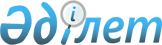 Мәслихаттың 2012 жылғы 7 желтоқсандағы № 101 "Қостанай облысының 2013-2015 жылдарға арналған облыстық бюджеті туралы" шешіміне өзгерістер енгізу туралы
					
			Күшін жойған
			
			
		
					Қостанай облысы мәслихатының 2013 жылғы 25 қыркүйектегі № 191 шешімі. Қостанай облысының Әділет департаментінде 2013 жылғы 30 қыркүйекте № 4226 болып тіркелді. Қолданылу мерзімінің аяқталуына байланысты күші жойылды (Қостанай облысы мәслихатының 2014 жылғы 22 қаңтардағы № 21 хаты)

      Ескерту. Қолданылу мерзімінің аяқталуына байланысты күші жойылды (Қостанай облысы мәслихатының 22.01.2014 № 21 хаты).      Қазақстан Республикасының 2008 жылғы 4 желтоқсандағы Бюджет кодексінің 106-бабына сәйкес Қостанай облыстық мәслихаты ШЕШТІ:



      1. Мәслихаттың 2012 жылғы 7 желтоқсандағы № 101 "Қостанай облысының 2013-2015 жылдарға арналған облыстық бюджеті туралы" шешіміне (Нормативтік құқықтық актілерді мемлекеттік тіркеу тізілімінде № 3930 тіркелген, 2012 жылғы 22 желтоқсанда "Костанайские новости" газетінде жарияланған) мынадай өзгерістер енгізілсін:



      көрсетілген шешімнің 1-тармағы жаңа редакцияда жазылсын:

      "1. Қостанай облысының 2013-2015 жылдарға арналған бюджеті тиісінше 1, 2 және 3-қосымшаларға сәйкес, оның ішінде 2013 жылға мынадай көлемдерде бекітілсін:

      1) кірістер – 107191539,5 мың теңге, оның iшiнде:

      салықтық түсімдер бойынша – 5187996,6 мың теңге;

      салықтық емес түсімдер бойынша – 954999,5 мың теңге;

      негiзгi капиталды сатудан түсетiн түсiмдер бойынша – 9255,3 мың теңге;

      трансферттер түсімі бойынша – 101039288,1 мың теңге;

      2) шығындар – 107333549,7 мың теңге;

      3) таза бюджеттiк кредиттеу – 1861390,3 мың теңге, оның iшiнде:

      бюджеттiк кредиттер – 2401581,0 мың теңге;

      бюджеттiк кредиттердi өтеу – 540190,7 мың теңге;

      4) қаржы активтерімен операциялар бойынша сальдо – 211256,8 мың теңге, оның iшiнде:

      қаржы активтерiн сатып алу – 212015,0 мың теңге;

      5) бюджет тапшылығы (профициті) – -2214657,3 мың теңге;

      6) бюджет тапшылығын қаржыландыру (профицитін пайдалану) – 2214657,3 мың теңге.";



      көрсетілген шешімнің 11-тармағы жаңа редакцияда жазылсын:

      "11. Қостанай облысы жергілікті атқарушы органының 2013 жылға арналған резерві 101949,3 мың теңге сомасында бекітілсін.";



      көрсетілген шешімнің 1-қосымшасы осы шешімнің қосымшасына сәйкес жаңа редакцияда жазылсын.



      2. Осы шешім 2013 жылдың 1 қаңтарынан бастап қолданысқа енгізіледі.      Сессия төрағасы                            А. Жалғасов      Қостанай облыстық

      мәслихатының хатшысы                       С. Ещанов      КЕЛІСІЛДІ:      "Қостанай облысы әкімдігінің

      экономика және бюджеттік

      жоспарлау басқармасы"

      мемлекеттік мекемесінің басшысы

      _________________ Г. Кисленкова

Мәслихаттың           

2013 жылғы 25 қыркүйектегі № 191  

шешіміне қосымша         Мәслихаттың           

2012 жылғы 7 желтоқсандағы № 101  

шешіміне 1-қосымша        Қостанай облысының 2013 жылға арналған облыстық бюджеті
					© 2012. Қазақстан Республикасы Әділет министрлігінің «Қазақстан Республикасының Заңнама және құқықтық ақпарат институты» ШЖҚ РМК
				СанатыСанатыСанатыСанатыСанатыСомасы,

мың теңгеСыныбыСыныбыСыныбыСыныбыСомасы,

мың теңгеІшкі сыныбыІшкі сыныбыІшкі сыныбыСомасы,

мың теңгеАтауыСомасы,

мың теңгеI. Кірістер107191539,51Салықтық түсімдер5187996,605Тауарларға, жұмыстарға және

қызметтерге салынатын iшкi салықтар5187996,63Табиғи және басқа да ресурстарды

пайдаланғаны үшін түсетін түсімдер5187781,84Кәсiпкерлiк және кәсiби қызметтi

жүргiзгенi үшiн алынатын алымдар214,82Салықтық емес түсiмдер954999,501Мемлекеттік меншіктен түсетін

кірістер85559,11Мемлекеттік кәсіпорындардың таза

кірісі бөлігінің түсімдері30177,73Мемлекет меншігіндегі акциялардың

мемлекеттік пакеттеріне дивидендтер16026,04Мемлекет меншігіндегі, заңды

тұлғалардағы қатысу үлесіне кірістер3709,95Мемлекет меншігіндегі мүлікті жалға

беруден түсетін кірістер28252,86Бюджет қаражатын банк шоттарына

орналастырғаны үшін сыйақылар1895,87Мемлекеттік бюджеттен берілген

кредиттер бойынша сыйақылар5496,902Мемлекеттік бюджеттен

қаржыландырылатын мемлекеттік

мекемелердің тауарларды (жұмыстарды,

қызметтерді) өткізуінен түсетін

түсімдер3358,51Мемлекеттік бюджеттен

қаржыландырылатын мемлекеттік

мекемелердің тауарларды (жұмыстарды,

қызметтерді) өткізуінен түсетін

түсімдер3358,503Мемлекеттік бюджеттен

қаржыландырылатын мемлекеттік

мекемелер ұйымдастыратын мемлекеттік

сатып алуды өткізуден түсетін ақша

түсімдері39,61Мемлекеттік бюджеттен

қаржыландырылатын мемлекеттік

мекемелер ұйымдастыратын мемлекеттік

сатып алуды өткізуден түсетін ақша

түсімдері39,604Мемлекеттік бюджеттен

қаржыландырылатын, сондай-ақ

Қазақстан Республикасы Ұлттық

Банкінің бюджетінен (шығыстар

сметасынан) ұсталатын және

қаржыландырылатын мемлекеттік

мекемелер салатын айыппұлдар,

өсімпұлдар, санкциялар, өндіріп

алулар684456,31Мұнай секторы ұйымдарынан түсетін

түсімдерді қоспағанда, мемлекеттік

бюджеттен қаржыландырылатын,

сондай-ақ Қазақстан Республикасы

Ұлттық Банкінің бюджетінен (шығыстар

сметасынан) ұсталатын және

қаржыландырылатын мемлекеттік

мекемелер салатын айыппұлдар,

өсімпұлдар, санкциялар, өндіріп

алулар684456,306Басқа да салықтық емес түсiмдер181586,01Басқа да салықтық емес түсiмдер181586,03Негізгі капиталды сатудан түсетін

түсімдер9255,301Мемлекеттік мекемелерге бекітілген

мемлекеттік мүлікті сату9255,31Мемлекеттік мекемелерге бекітілген

мемлекеттік мүлікті сату9255,34Трансферттердің түсімдері101039288,101Төмен тұрған мемлекеттiк басқару

органдарынан алынатын трансферттер9446087,12Аудандық (қалалық) бюджеттерден

трансферттер9446087,102Мемлекеттiк басқарудың жоғары тұрған

органдарынан түсетiн трансферттер91593201,01Республикалық бюджеттен түсетiн

трансферттер91593201,0Функционалдық топФункционалдық топФункционалдық топФункционалдық топФункционалдық топСомасы,

мың теңгеКіші функцияКіші функцияКіші функцияКіші функцияСомасы,

мың теңгеБюджеттік бағдарламалардың әкімшісіБюджеттік бағдарламалардың әкімшісіБюджеттік бағдарламалардың әкімшісіСомасы,

мың теңгеБағдарламаБағдарламаСомасы,

мың теңгеАтауыСомасы,

мың теңгеII. Шығындар107333549,701Жалпы сипаттағы мемлекеттiк

қызметтер1283291,71Мемлекеттiк басқарудың жалпы

функцияларын орындайтын өкiлдi,

атқарушы және басқа органдар658440,2110Облыс мәслихатының аппараты43597,4001Облыс мәслихатының қызметін

қамтамасыз ету жөніндегі қызметтер43597,4120Облыс әкімінің аппараты470022,8001Облыс әкімнің қызметін қамтамасыз

ету жөніндегі қызметтер416420,0004Мемлекеттік органның күрделі

шығыстары5562,8009Аудандық маңызы бар қалалардың,

ауылдардың, кенттердің, ауылдық

округтердің әкімдерін сайлауды

қамтамасыз ету және өткізу48040,0282Облыстың тексеру комиссиясы144820,0001Облыстың тексеру комиссиясының

қызметін қамтамасыз ету жөніндегі

қызметтер143606,0003Мемлекеттік органның күрделі

шығыстары1214,002Қаржылық қызмет496233,5257Облыстың қаржы басқармасы496233,5001Жергілікті бюджетті атқару және

коммуналдық меншікті басқару

саласындағы мемлекеттік саясатты

іске асыру жөніндегі қызметтер133375,5009Жекешелендіру, коммуналдық меншікті

басқару, жекешелендіруден кейінгі

қызмет және осыған байланысты

дауларды реттеу4006,0010Коммуналдық меншікке түскен мүлікті

есепке алу, сақтау, бағалау және

сату1401,0013Мемлекеттік органның күрделі

шығыстары1293,0113Жергілікті бюджеттерден берілетін

ағымдағы нысаналы трансферттер356158,05Жоспарлау және статистикалық қызмет128618,0258Облыстың экономика және бюджеттік

жоспарлау басқармасы128618,0001Экономикалық саясатты, мемлекеттік

жоспарлау жүйесін қалыптастыру мен

дамыту және облысты басқару

саласындағы мемлекеттік саясатты

іске асыру жөніндегі қызметтер124295,0005Мемлекеттік органның күрделі

шығыстары4323,002Қорғаныс83803,001Әскери мұқтаждар30854,0250Облыстың жұмылдыру дайындығы,

азаматтық қорғаныс, авариялар мен

дүлей апаттардың алдын алуды және

жоюды ұйымдастыру басқармасы17170,1003Жалпыға бірдей әскери міндетті

атқару шеңберіндегі іс-шаралар9657,0007Аумақтық қорғанысты дайындау және

облыстық ауқымдағы аумақтық

қорғанысы7513,1120Облыс әкімінің аппараты13683,9010Жалпыға бірдей әскери міндетті

атқару шеңберіндегі іс-шаралар10432,0011Аумақтық қорғанысты даярлау және

облыс ауқымдағы аумақтық қорғаныс3251,902Төтенше жағдайлар жөнiндегi

жұмыстарды ұйымдастыру52949,0250Облыстың жұмылдыру дайындығы,

азаматтық қорғаныс, авариялар мен

дүлей апаттардың алдын алуды және

жоюды ұйымдастыру басқармасы52949,0001Жергілікті деңгейде жұмылдыру

дайындығы, азаматтық қорғаныс,

авариялар мен дүлей апаттардың

алдын алуды және жоюды ұйымдастыру

саласындағы мемлекеттік саясатты

іске асыру жөніндегі қызметтер27471,0004Облыстық ауқымдағы азаматтық

қорғаныстың іс-шаралары12789,0006Облыстық ауқымдағы төтенше

жағдайлардың алдын алу және оларды

жою12189,0009Мемлекеттік органның күрделі

шығыстары500,003Қоғамдық тәртіп, қауіпсіздік,

құқықтық, сот, қылмыстық-атқару

қызметі6174975,001Құқық қорғау қызметi6174975,0252Облыстық бюджеттен

қаржыландырылатын атқарушы ішкі

істер органы6174975,0001Облыс аумағында қоғамдық тәртіпті

және қауіпсіздікті сақтауды

қамтамасыз ету саласындағы

мемлекеттік саясатты іске асыру

жөніндегі қызметтер5506946,0003Қоғамдық тәртіпті қорғауға

қатысатын азаматтарды көтермелеу3782,0006Мемлекеттік органның күрделі

шығыстары516369,0008Автомобиль жолдарының жұмыс істеуін

қамтамасыз ету2780,0013Белгілі тұратын жері және құжаттары

жоқ адамдарды орналастыру

қызметтері56250,0014Әкімшілік тәртіп тұткындалған

адамдарды ұстауды ұйымдастыру51772,0015Қызмет жануарларын ұстауды

ұйымдастыру37076,004Бiлiм беру12499842,01Мектепке дейiнгi тәрбие және оқыту1624040,0261Облыстың білім басқармасы1624040,0027Мектепке дейінгі білім беру

ұйымдарында мемлекеттік білім беру

тапсырыстарын іске асыруға

аудандардың (облыстық маңызы бар

қалалардың) бюджеттеріне берілетін

ағымдағы нысаналы трансферттер1201643,0045Аудандық бюджеттерге (облыстық

маңызы бар қалаларға) мектеп

мұғалімдеріне және мектепке дейінгі

ұйымдардың тәрбиешілеріне

біліктілік санаты үшін қосымша

ақының көлемін ұлғайтуға берілетін

ағымдағы нысаналы трансферттер422397,002Бастауыш, негізгі орта және жалпы

орта білім беру2777472,0260Облыстың туризм, дене шынықтыру

және спорт басқармасы1280,0006Балалар мен жасөспірімдерге спорт

бойынша қосымша білім беру1280,0261Облыстың білім басқармасы1764915,0003Арнайы білім беретін оқу

бағдарламалары бойынша жалпы білім

беру1004260,0006Мамандандырылған білім беру

ұйымдарында дарынды балаларға жалпы

білім беру410961,0048Аудандардың (облыстық маңызы бар

қалалардың) бюджеттеріне негізгі

орта және жалпы орта білім беретін

мемлекеттік мекемелердегі физика,

химия, биология кабинеттерін оқу

жабдығымен жарақтандыруға берілетін

ағымдағы нысаналы трансферттер163880,0061Аудандардың (облыстық маңызы бар

қалалардың) бюджеттеріне үш

деңгейлі жүйе бойынша біліктілігін

арттырудан өткен мұғалімдерге

еңбекақыны көтеруге берілетін

ағымдағы нысаналы трансферттер185814,0285Облыстың дене шынықтыру және спорт

басқармасы1011277,0006Балалар мен жасөспірімдерге спорт

бойынша қосымша білім беру1011277,04Техникалық және кәсіптік, орта

білімнен кейінгі білім беру5016915,0253Облыстың денсаулық сақтау

басқармасы189118,0043Техникалық және кәсіптік, орта

білімнен кейінгі білім беру

мекемелерінде мамандар даярлау189118,0261Облыстың білім басқармасы4827797,0024Техникалық және кәсіптік білім беру

ұйымдарында мамандар даярлау4601184,0025Орта білімнен кейінгі білім беру

ұйымдарында мамандар даярлау226613,005Мамандарды қайта даярлау және

біліктіліктерін арттыру97205,0252Облыстық бюджеттен

қаржыландырылатын атқарушы ішкі

істер органы89223,0007Кадрлардың біліктілігін арттыру

және оларды қайта даярлау89223,0253Облыстың денсаулық сақтау

басқармасы7982,0003Кадрлардың біліктілігін арттыру

және оларды қайта даярлау7982,09Бiлiм беру саласындағы өзге

де қызметтер2984210,0261Облыстың білім басқармасы1995944,0001Жергілікті деңгейде білім беру

саласындағы мемлекеттік саясатты

іске асыру жөніндегі қызметтер93735,0004Облыстық мемлекеттік білім беру

мекемелерінде білім беру жүйесін

ақпараттандыру21189,0005Облыстық мемлекеттік білім беру

мекемелер үшін оқулықтар мен

оқу-әдiстемелiк кешендерді сатып

алу және жеткізу21867,0007Облыстық ауқымда мектеп

олимпиадаларын, мектептен тыс

іс-шараларды және конкурстар өткізу238207,0011Балалар мен жеткіншектердің

психикалық денсаулығын зерттеу және

халыққа

психологиялық-медициналық-

педагогикалық консультациялық көмек

көрсету129860,0013Мемлекеттік органның күрделі

шығыстары1970,0029Әдістемелік жұмыс39029,0033Аудандардың (облыстық маңызы бар

қалалардың) бюджеттеріне жетім

баланы (жетім балаларды) және

ата-аналарының қамқорынсыз қалған

баланы (балаларды) күтіп-ұстауға

асыраушыларына ай сайынғы ақшалай

қаражат төлемдеріне берілетін

ағымдағы нысаналы трансферттер319726,0042Аудандардың (облыстық маңызы бар

қалалардың) бюджеттеріне үйде

оқытылатын мүгедек балаларды

жабдықпен, бағдарламалық қамтыммен

қамтамасыз етуге берілетін ағымдағы

нысаналы трансферттер12765,0067Ведомстволық бағыныстағы

мемлекеттік мекемелерінің және

ұйымдарының күрделі шығыстары992829,0113Жергілікті бюджеттерден берілетін

ағымдағы нысаналы трансферттер124767,0271Облыстың құрылыс басқармасы977651,0007Аудандардың (облыстық маңызы бар

қалалардың) бюджеттеріне білім беру

объектілерін салуға және

реконструкциялауға берілетін

нысаналы даму трансферттер977651,0276Облыстың балалар құқықтарын қорғау

басқармасы10615,0001Жергілікті деңгейде балалар

құқықтарын қорғау саласындағы

мемлекеттік саясатты іске асыру

жөніндегі қызметтер10615,005Денсаулық сақтау22328736,02Халықтың денсаулығын қорғау1090351,0253Облыстың денсаулық сақтау

басқармасы1090351,0005Жергілікті денсаулық сақтау

ұйымдары үшін қанды, оның

құрамдарын және дәрілерді өндіру717637,0006Ана мен баланы қорғау жөніндегі

қызметтер259459,0007Салауатты өмір салтын насихаттау113255,003Мамандандырылған медициналық көмек14632141,0253Облыстың денсаулық сақтау

басқармасы14632141,0009Туберкулезден, жұқпалы аурулардан,

психикасының бұзылуынан және

жүйкесі бұзылуынан, оның ішінде

жүйкеге әсер ететін заттарды

қолдануға байланысты зардап шегетін

адамдарға медициналық көмек көрсету3842178,0019Туберкулез ауруларын туберкулез

ауруларына қарсы препараттарымен

қамтамасыз ету317750,0020Диабет ауруларын диабетке қарсы

препараттарымен қамтамасыз ету385853,0021Онкогемотологиялық ауруларды

химиялық препараттармен қамтамасыз

ету182495,0022Бүйрек функциясының созылмалы

жеткіліксіздігі, аутоиммунды,

орфандық аурулармен ауыратын,

иммунитеті жеткіліксіз науқастарды,

сондай-ақ бүйрегі транспланттаудан

кейінгі науқастарды дәрілік

заттармен қамтамасыз ету201541,0026Гемофилиямен ауыратын ересек

адамдарды емдеу кезінде қанның ұюы

факторларымен қамтамасыз ету325009,0027Халыққа иммунды алдын алу жүргізу

үшін вакциналарды және басқа

иммундық-биологиялық препараттарды

орталықтандырылған сатып алу787690,0036Жіті миокард инфаркт сырқаттарын

тромболитикалық препараттармен

қамтамасыз ету44632,0046Ақысыз медициналық көмектің

кепілдендірілген көлемі шеңберінде

онкологиялық аурулармен

ауыратындарға медициналық көмек

көрсету1948399,0048Аудандық маңызы бар және село

денсаулық сақтау субъектілерінің

тегін медициналық көмектің кепілдік

берілген көлемі шеңберінде халыққа

медициналық көмек көрсету6596594,04Емханалар4119880,0253Облыстың денсаулық сақтау

басқармасы4119880,0010Республикалық бюджет қаражатынан

көрсетілетін медициналық көмекті

қоспағанда, тұрғын халыққа,

аудандық маңызы бар және село

денсаулық сақтау субъектілерінен

басқа, медициналық ұйымдарда

амбулаториялық-емханалық көмек

көрсету3410072,0014Халықтың жекелеген санаттарын

амбулаториялық деңгейде дәрілік

заттармен және мамандандырылған

балалар және емдік тамақ

өнімдерімен қамтамасыз ету443765,0045Азаматтардың жекелеген санаттарын

амбулаториялық емдеу деңгейінде

жеңілдікті жағдайларда дәрілік

заттармен қамтамасыз ету266043,05Медициналық көмектiң басқа түрлерi680214,0253Облыстың денсаулық сақтау

басқармасы680214,0011Республикалық бюджеттің қаражаты

есебінен және аудандық маңызы бар

және село денсаулық сақтау

субъектілері көрсетілетінді

қоспағанда, жедел медициналық көмек

көрсету және санитарлық авиация626222,0029Облыстық арнайы медициналық

жабдықтау базалары53992,09Денсаулық сақтау саласындағы өзге

де қызметтер1806150,0253Облыстың денсаулық сақтау

басқармасы1456578,0001Жергілікті деңгейде денсаулық

сақтау саласындағы мемлекеттік

саясатты іске асыру жөніндегі

қызметтер118154,0008Қазақстан Республикасына ЖИТС алдын

алу және оған қарсы күрес жөніндегі

іс-шараларды іске асыру196871,0013Патологоанатомиялық союды жүргізу93012,0016Азаматтарды елді мекеннің шегінен

тыс емделуге тегін және

жеңілдетілген жол жүрумен

қамтамасыз ету11148,0018Денсаулық сақтау саласындағы

ақпараттық талдамалық қызметі23113,0030Мемлекеттік денсаулық сақтау

органдарының күрделі шығыстары14140,0033Денсаулық сақтаудың медициналық

ұйымдарының күрделі шығыстары1000140,00271Облыстың құрылыс басқармасы349572,0083Облыстық бюджеттерге Жұмыспен қамту

2020 бағдарламасы шеңберінде

ауылдық елді мекендерде орналасқан

дәрігерлік амбулаторияларды және

фельдшерлік акушерлік пункттерді

салу349572,006Әлеуметтiк көмек және әлеуметтiк

қамсыздандыру3222789,001Әлеуметтiк қамсыздандыру2529581,2256Облыстың жұмыспен қамтуды үйлестіру

және әлеуметтік бағдарламалар

басқармасы1618086,2002Жалпы үлгідегі

медициналық-әлеуметтік мекемелерде

(ұйымдарда) қарттар мен

мүгедектерге арнаулы әлеуметтік

қызметтер көрсету540188,2013Психоневрологиялық

медициналық-әлеуметтік мекемелерде

(ұйымдарда) психоневрологиялық

аурулармен ауыратын мүгедектер үшін

арнаулы әлеуметтік қызметтер

көрсету705327,0014Оңалту орталықтарында қарттарға,

мүгедектерге, оның ішінде мүгедек

балаларға арнаулы әлеуметтік

қызметтер көрсету123790,0015Психоневрологиялық

медициналық-әлеуметтік мекемелерде

(ұйымдарда) жүйкесі бұзылған

мүгедек балалар үшін арнаулы

әлеуметтік қызметтер көрсету248781,0261Облыстың білім басқармасы845599,0015Жетiм балаларды, ата-анасының

қамқорлығынсыз қалған балаларды

әлеуметтік қамсыздандыру813827,0037Әлеуметтік сауықтандыру31772,0271Облыстың құрылыс басқармасы65896,0039Әлеуметтік қамтамасыз ету

объектілерін салу және

реконструкциялау65896,02Әлеуметтiк көмек263326,0256Облыстың жұмыспен қамтуды үйлестіру

және әлеуметтік бағдарламалар

басқармасы263326,0003Мүгедектерге әлеуметтік қолдау

көрсету263326,09Әлеуметтiк көмек және әлеуметтiк

қамтамасыз ету салаларындағы өзге

де қызметтер429881,8256Облыстың жұмыспен қамтуды үйлестіру

және әлеуметтік бағдарламалар

басқармасы429881,8001Жергілікті деңгейде облыстың

жұмыспен қамтуды қамтамасыз ету

үшін және әлеуметтік

бағдарламаларды іске асыру

саласындағы мемлекеттік саясатты

іске асыру жөніндегі қызметтер122208,0007Мемлекеттік органның күрделі

шығыстары738,0017Аудандардың (облыстық маңызы бар

қалалардың) бюджеттеріне арнаулы

әлеуметтік қызметтер стандарттарын

енгізуге берілетін ағымдағы

нысаналы трансферттер25357,0018Үкіметтік емес секторда мемлекеттік

әлеуметтік тапсырысты орналастыру10723,0026Аудандар (облыстық маңызы бар

қалалар) бюджеттеріне

медициналық-әлеуметтік мекемелерде

күндіз емделу бөлімшелері желісін

дамытуға берілетін ағымдағы

нысаналы трансферттер35725,0067Ведомстволық бағыныстағы

мемлекеттік мекемелерінің және

ұйымдарының күрделі шығыстары210130,8113Жергілікті бюджеттерден берілетін

ағымдағы нысалы трансферттер25000,007Тұрғын үй-коммуналдық шаруашылық11620685,21Тұрғын үй шаруашылығы2930999,0253Облыстың денсаулық сақтау

басқармасы29164,0047Жұмыспен қамту 2020 бағдарламасы

бойынша ауылдық елді мекендерді

дамыту шеңберінде объектілерді

жөндеу29164,0261Облыстың білім басқармасы76693,0062Аудандардың (облыстық маңызы бар

қалалардың) бюджеттеріне Жұмыспен

қамту 2020 бағдарламасы шеңберінде

елді мекендерді дамытуға берілетін

ағымдағы нысаналы трансферттер76693,0268Облыстың жолаушылар көлігі және

автомобиль жолдары басқармасы25499,0021Аудандардың (облыстық маңызы бар

қалалардың) бюджеттеріне Жұмыспен

қамту 2020 бағдарламасы шеңберінде

елді мекендерді дамытуға берілетін

ағымдағы нысаналы трансферттер25499,0271Облыстың құрылыс басқармасы2799643,0014Аудандардың (облыстық маңызы бар

қалалардың) бюджеттеріне

мемлекеттік коммуналдық тұрғын үй

қорының тұрғын үйлерін жобалауға,

салуға және (немесе) сатып алуға

берілетін нысаналы даму

трансферттері1170000,0027Аудандардың (облыстық маңызы бар

қалалардың) бюджеттеріне

инженерлік-коммуникациялық

инфрақұрылымды жобалауға, дамытуға,

жайластыруға және (немесе) сатып

алуға республикалық бюджеттен

берілетін нысаналы даму

трансферттері1618009,0073Аудандардың (облыстық маңызы бар

қалалардың) бюджеттеріне Жұмыспен

қамту 2020 бағдарламасы шеңберінде

ауылдық елді мекендерді дамытуға

берілетін нысаналы даму

трансферттері11634,002Коммуналдық шаруашылық8689686,2271Облыстың құрылыс басқармасы4448795,0013Аудандардың (облыстық маңызы бар

қалалардың) бюджеттеріне

коммуналдық шаруашылықты дамытуға

берілетін нысаналы даму

трансферттері458156,0058Аудандардың (облыстық маңызы бар

қалалардың) бюджеттеріне елді

мекендерді сумен жабдықтау жүйесін

дамытуға берілетін нысаналы даму

трансферттері3990639,0279Облыстың Энергетика және тұрғын

үй-коммуналдық шаруашылық

басқармасы4240891,2001Жергілікті деңгейде энергетика және

коммуналдық үй-шаруашылық

саласындағы мемлекеттік саясатты

іске асыру жөніндегі қызметтер60147,0004Елдi мекендердi газдандыру339535,4005Мемлекеттік органның күрделі

шығыстары2100,0010Аудандардың (облыстық маңызы бар

қалалардың) бюджеттеріне сумен

жабдықтауға және су бұру жүйелерін

дамытуға берілетін нысаналы даму

трансферттері1635763,0014Аудандар (облыстық маңызы бар

қалалар) бюджеттеріне коммуналдық

шаруашылықты дамытуға арналған

нысаналы трансферттері1861587,0038Коммуналдық шаруашылығын дамыту76192,0113Жергілікті бюджеттерден берілетін

ағымдағы нысалы трансферттер265566,808Мәдениет, спорт, туризм және

ақпараттық кеңістiк3761358,101Мәдениет саласындағы қызмет995624,4262Облыстың мәдениет басқармасы995624,4001Жергiлiктi деңгейде мәдениет

саласындағы мемлекеттік саясатты

іске асыру жөніндегі қызметтер51775,0003Мәдени-демалыс жұмысын қолдау98423,0005Тарихи-мәдени мұралардың сақталуын

және оған қол жетімді болуын

қамтамасыз ету189572,0007Театр және музыка өнерін қолдау571222,0011Мемлекеттік органның күрделі

шығыстары85,0032Ведомстволық бағыныстағы

мемлекеттік мекемелерінің және

ұйымдарының күрделі шығыстары6074,4113Жергілікті бюджеттерден берілетін

ағымдағы нысаналы трансферттер78473,02Спорт1830816,9271Облыстың құрылыс басқармасы237457,9017Cпорт және туризм объектілерін

дамыту79457,9034Аудандар (облыстық маңызы бар

қалалар) бюджеттеріне спорт

объектілерін дамытуға берілетін

нысаналы даму трансферттері158000,0285Облыстың дене шынықтыру және спорт

басқармасы1593359,0001Жергілікті деңгейде дене шынықтыру

және спорт саласындағы мемлекеттік

саясатты іске асыру жөніндегі

қызметтер42249,0002Облыстық деңгейде спорт жарыстарын

өткізу47862,0003Облыстық түрлі спорт түрлері

бойынша құрама командалардың

мүшелерін республикалық және

халықаралық спорт жарыстарына

дайындау және қатыстыру1436028,1005Мемлекеттік органның күрделі

шығыстары418,0032Ведомстволық бағыныстағы

мемлекеттік мекемелер мен

ұйымдардың күрделі шығыстары4218,9113Жергілікті бюджеттерден берілетін

ағымдағы нысаналы трансферттер62583,03Ақпараттық кеңiстiк737183,0259Облыстың мұрағаттар және құжаттама

басқармасы237857,0001Жергілікті деңгейде мұрағат ісін

басқару жөніндегі мемлекеттік

саясатты іске асыру жөніндегі

қызметтер24448,0002Мұрағат қорының сақталуын

қамтамасыз ету211800,0005Мемлекеттік органның күрделі

шығыстары232,0032Ведомстволық бағыныстағы

мемлекеттік мекемелерінің және

ұйымдарының күрделі шығыстары1377,0262Облыстың мәдениет басқармасы202261,0008Облыстық кітапханалардың жұмыс

істеуін қамтамасыз ету202261,0263Облыстың ішкі саясат басқармасы232088,0007Мемлекеттік ақпараттық саясат

жүргізу жөніндегі қызметтер232088,0264Облыстың тілдерді дамыту басқармасы64977,0001Жергілікті деңгейде тілдерді дамыту

саласындағы мемлекеттік саясатты

іске асыру жөніндегі қызметтер32001,0002Мемлекеттiк тiлдi және Қазақстан

халықтарының басқа да тiлдерін

дамыту30381,0003Мемлекеттік органның күрделі

шығыстары300,0032Ведомстволық бағыныстағы

мемлекеттік мекемелерінің және

ұйымдарының күрделі шығыстары2295,004Туризм7062,0266Облыстың кәсіпкерлік және

индустриалдық-инновациялық

басқармасы7062,0021Туризм қызметін реттеу7062,09Мәдениет, спорт, туризм және

ақпараттық кеңiстiктi ұйымдастыру

жөнiндегi өзге де қызметтер190671,8263Облыстың ішкі саясат басқармасы102516,0001Жергілікті деңгейде мемлекеттік,

ішкі саясатты іске асыру жөніндегі

қызметтер101391,0005Мемлекеттік органның күрделі

шығыстары1125,0283Облыстың жастар саясаты мәселелерi

бойынша басқармасы88155,8001Жергілікті деңгейде жастар саясаты

мәселелері жөніндегі қызметтер25424,0003Мемлекеттік органның күрделі

шығыстары7877,8005Жастар саясаты саласында

іс-шараларды іске асыру54854,009Отын-энергетика кешенi және жер

қойнауын пайдалану803608,09Отын-энергетика кешені және жер

қойнауын пайдалану саласындағы өзге

де қызметтер803608,0279Облыстың Энергетика және тұрғын

үй-коммуналдық шаруашылық

басқармасы803608,0011Аудандарын (облыстық маңызы бар

қалалардың) бюджеттеріне

жылу-энергетикалық жүйені дамытуға

берілетін нысаналы даму

трансферттері28055,0071Газ көлігі жүйесін дамыту775553,010Ауыл, су, орман, балық шаруашылығы,

ерекше қорғалатын табиғи аумақтар,

қоршаған ортаны және жануарлар

дүниесін қорғау, жер қатынастары13506764,61Ауыл шаруашылығы10538715,6255Облыстың ауыл шаруашылығы

басқармасы10414558,6001Жергілікті деңгейде ауыл

шаруашылығы саласындағы мемлекеттік

саясатты іске асыру жөніндегі

қызметтер112480,0002Тұқым шаруашылығын қолдау460830,1003Мемлекеттік органның күрделі

шығыстары5739,5010Асыл тұқымды мал шаруашылығын

мемлекеттік қолдау963361,0011Өндірілетін ауыл шаруашылығы

дақылдарының шығындылығы мен

сапасын арттыруды мемлекеттік

қолдау1670955,0013Мал шаруашылығы өнімдерінің

өнімділігін және сапасын арттыруды

субсидиялау2598641,0014Ауыл шаруашылығы тауарларын

өндірушілерге су жеткізу бойынша

көрсетілетін қызметтердің құнын

субсидиялау1102,0018Пестицидтерді (улы химикаттарды)

залалсыздандыру3491,0020Көктемгі егіс және егін жинау

жұмыстарын жүргізу үшін қажетті

жанар-жағар май және басқа да

тауар-материалдық құндылықтарының

құнын арзандату2694966,0030Жануарлардың энзоотиялық

ауруларының профилактикасы мен

диагностикасына арналған

ветеринариялық препараттарды,

олардың профилактикасы мен

диагностикасы жөніндегі қызметтерді

орталықтандырып сатып алу, оларды

сақтауды және аудандардың (облыстық

маңызы бар қалалардың) жергілікті

атқарушы органдарына тасымалдауды

(жеткізуді) ұйымдастыру11993,0031Ауыл шаруашылығы жануарларын

бірдейлендіруді жүргізу үшін

ветеринариялық мақсаттағы бұйымдар

мен атрибуттарды, жануарға арналған

ветеринариялық паспортты

орталықтандырып сатып алу және

оларды аудандардың (облыстық маңызы

бар қалалардың) жергілікті атқарушы

органдарына тасымалдау (жеткізу)73000,0036Гербицидтердің экономикалық

қолжетімділігін арттыру1818000,0258Облыстың экономика және бюджеттік

жоспарлау басқармасы124157,0099Аудандардың (облыстық маңызы бар

қалалардың) бюджеттеріне мамандарды

әлеуметтік қолдау көрсету жөніндегі

шараларды іске асыруға берілетін

нысаналы ағымдағы трансферттер124157,012Су шаруашылығы456803,0254Облыстың табиғи ресурстар және

табиғат пайдалануды реттеу

басқармасы17155,0003Коммуналдық меншіктегі су

шаруашылығы құрылыстарының жұмыс

істеуін қамтамасыз ету17155,0279Облыстың Энергетика және тұрғын

үй-коммуналдық шаруашылық

басқармасы439648,0032Ауыз сумен жабдықтаудың баламасыз

көздерi болып табылатын сумен

жабдықтаудың аса маңызды топтық

жүйелерiнен ауыз су беру жөніндегі

қызметтердің құнын субсидиялау439648,013Орман шаруашылығы631737,0254Облыстың табиғи ресурстар және

табиғат пайдалануды реттеу

басқармасы631737,0005Ормандарды сақтау, қорғау, молайту

және орман өсiру617714,0006Жануарлар дүниесін қорғау14023,05Қоршаған ортаны қорғау130319,0254Облыстың табиғи ресурстар және

табиғат пайдалануды реттеу

басқармасы130319,0001Жергілікті деңгейде қоршаған ортаны

қорғау саласындағы мемлекеттік

саясатты іске асыру жөніндегі

қызметтер63050,0008Қоршаған ортаны қорғау бойынша

іс-шаралар60777,0013Мемлекеттік органның күрделі

шығыстары621,0032Ведомстволық бағыныстағы

мемлекеттік мекемелерінің және

ұйымдарының күрделі шығыстары5871,06Жер қатынастары42703,0251Облыстың жер қатынастары басқармасы42703,0001Облыс аумағында жер қатынастарын

реттеу саласындағы мемлекеттік

саясатты іске асыру жөніндегі

қызметтер42573,0010Мемлекеттік органның күрделі

шығыстары130,09Ауыл, су, орман, балық шаруашылығы

және қоршаған ортаны қорғау мен жер

қатынастары саласындағы өзге де

қызметтер1706487,0255Облыстың ауыл шаруашылығы

басқармасы1706487,0019Инновациялық тәжірибені тарату және

енгізу жөніндегі іс-шараларды

өткізу12250,0026Аудандардың (облыстық маңызы бар

қалалар) бюджеттеріне эпизоотияға

қарсы іс-шаралар жүргізуге

берілетін ағымдағы нысаналы

трансферттер678263,0028Уақытша сақтау пунктына

ветеринариялық препараттарды

тасымалдау бойынша қызмет көрсету3012,0040Мемлекеттік ветеринариялық

ұйымдарды материалдық-техникалық

жабдықтау үшін, қызметкелердің жеке

қорғану заттарың, аспаптарды,

құралдарды, техниканы, жабдықтарды

және инвентарды орталықтандырып

сатып алу1012962,011Өнеркәсіп, сәулет, қала құрылысы

және құрылыс қызметі198687,02Сәулет, қала құрылысы және құрылыс

қызметі198687,0271Облыстың құрылыс басқармасы42866,0001Жергілікті деңгейде құрылыс

саласындағы мемлекеттік саясатты

іске асыру жөніндегі қызметтер42866,0272Облыстың сәулет және қала құрылысы

басқармасы155821,0001Жергілікті деңгейде сәулет және

қала құрылысы саласындағы

мемлекеттік саясатты іске асыру

жөніндегі қызметтер32643,0004Мемлекеттік органның күрделі

шығыстары4895,0113Жергілікті бюджеттерден берілетін

ағымдағы нысаналы трансфертер118283,012Көлiк және коммуникация8052225,011Автомобиль көлiгi7851665,0268Облыстың жолаушылар көлігі және

автомобиль жолдары басқармасы7851665,0002Көлік инфрақұрылымын дамыту2604903,0003Автомобиль жолдарының жұмыс істеуін

қамтамасыз ету1357328,0007Аудандардың (облыстық маңызы бар

қалалар) бюджеттеріне көлік

инфрақұрылымын дамытуға берілетін

нысаналы даму трансферттері2319742,0025Облыстық автомобиль жолдарын және

елді-мекендердің көшелерін күрделі

және орташа жөндеу1569692,09Көлiк және коммуникациялар

саласындағы өзге де қызметтер200560,0268Облыстың жолаушылар көлігі және

автомобиль жолдары басқармасы200560,0001Жергілікті деңгейде көлік және

коммуникация саласындағы

мемлекеттік саясатты іске асыру

жөніндегі қызметтер48093,0005Әлеуметтiк маңызы бар ауданаралық

(қалааралық) қатынастар бойынша

жолаушылар тасымалын демеу

қаржыландыру131367,0011Мемлекеттік органның күрделі

шығыстары1100,0113Жергілікті бюджеттерден берілетін

ағымдағы нысаналы трансфертер20000,013Басқалар4502133,89Басқалар4502133,8257Облыстың қаржы басқармасы101949,3012Облыстық жергілікті атқарушы

органының резервi101949,3258Облыстың экономика және бюджеттік

жоспарлау басқармасы504926,3003Жергілікті бюджеттік инвестициялық

жобалардың және концессиялық

жобалардың техника-экономикалық

негіздемесін әзірлеу немесе түзету

және оған сараптама жүргізу,

концессиялық жобаларды

консультациялық сүйемелдеу32450,3020Аудандардың (облыстық маңызы бар

қалалардың) бюджеттеріне "Өңірлерді

дамыту" Бағдарламасы шеңберінде

өңірлерді экономикалық дамытуға

жәрдемдесу бойынша шараларды іске

асыруға берілетін ағымдағы нысаналы

трансферттер339689,0047Аудандардың (облыстық маңызы бар

қалалардың) бюджеттерiне жергілікті

атқарушы органдардың штат санын

ұлғайтуға берілетін ағымдағы

нысаналы трансферттер132787,0266Облыстың кәсіпкерлік және

индустриалдық-инновациялық даму

басқармасы1545684,0001Жергілікті деңгейде кәсіпкерлік

және индустриалдық-инновациялық

қызметті дамыту саласындағы

мемлекеттік саясатты іске асыру

жөніндегі қызметтер70015,0003Мемлекеттік органның күрделі

шығыстары3069,0005"Бизнестің жол картасы - 2020"

бағдарламасы шеңберінде жеке

кәсіпкерлікті қолдау569033,5010"Бизнестің жол картасы - 2020"

бағдарламасы шеңберінде кредиттер

бойынша пайыздық мөлшерлемені

субсидиялау841206,2011"Бизнестің жол картасы - 2020"

бағдарламасы шеңберінде шағын және

орта бизнеске кредиттерді ішінара

кепілдендіру36584,5012"Бизнестің жол картасы - 2020"

бағдарламасы шеңберінде бизнесті

жүргізуді сервистік қолдау25775,8268Облыстың жолаушылар көлігі және

автомобиль жолдары басқармасы761108,0084Аудандардың (облыстық маңызы бар

қалалар) бюджеттеріне Моноқалаларды

дамытудың 2012 - 2020 жылдарға

арналған бағдарламасы шеңберінде

бюджеттік инвестициялық жобаларды

іске асыруға берілетін нысаналы

даму трансферттер761108,0269Облыстың дін істері басқармасы7259,0001Жергілікті деңгейде дін істер

саласындағы мемлекеттік саясатты

іске асыру жөніндегі қызметтер7259,0271Облыстың құрылыс басқармасы1048446,0051"Бизнестің жол картасы - 2020"

бағдарламасы шеңберінде

индустриялық инфрақұрылымды дамыту611100,0077Аудандардың (облыстық маңызы бар

қалалар) бюджеттеріне "Өңірлерді

дамыту" бағдарламасы шеңберінде

инженерлік инфрақұрылымын дамыту

үшін берілетін нысаналы даму

трансферттері305884,0084Аудандардың (облыстық маңызы бар

қалалар) бюджеттеріне Моноқалаларды

дамытудың 2012 - 2020 жылдарға

арналған бағдарламасы шеңберінде

бюджеттік инвестициялық жобаларды

іске асыруға берілетін нысаналы

даму трансферттері131462,0279Облыстың Энергетика және

коммуналдық шаруашылық басқармасы532761,2037"Өңірлерді дамыту" бағдарламасы

шеңберінде инженерлік

инфрақұрылымын дамыту178020,0084Аудандардың (облыстық маңызы бар

қалалар) бюджеттеріне Моноқалаларды

дамытудың 2012 - 2020 жылдарға

арналған бағдарламасы шеңберінде

бюджеттік инвестициялық жобаларды

іске асыруға берілетін нысаналы

даму трансферттері278754,2085Моноқалаларды дамытудың 2012 - 2020

жылдарға арналған бағдарламасы

шеңберінде бюджеттік инвестициялық

жобаларды іске асыру75987,014Борышқа қызмет көрсету134,21Борышқа қызмет көрсету134,2257Облыстың қаржы басқармасы134,2016Жергілікті атқарушы органдардың

республикалық бюджеттен қарыздар

бойынша сыйақылар мен өзге де

төлемдерді төлеу бойынша борышына

қызмет көрсету134,215Трансферттер19294517,11Трансферттер19294517,1257Облыстың қаржы басқармасы19294517,1007Субвенциялар18230381,0011Нысаналы пайдаланылмаған (толық

пайдаланылмаған) трансферттерді

қайтару190102,5017Нысаналы мақсатқа сай

пайдаланылмаған нысаналы

трансферттерді қайтару47777,6024Мемлекеттік органдардың

функцияларын мемлекеттік басқарудың

төмен тұрған деңгейлерінен жоғарғы

деңгейлерге беруге байланысты

жоғары тұрған бюджеттерге берілетін

ағымдағы нысаналы трансферттер826256,0ІІІ. Таза бюджеттік кредиттеу1861390,3Бюджеттік кредиттер2401581,006Әлеуметтiк көмек және әлеуметтiк

қамсыздандыру849000,09Әлеуметтiк көмек және әлеуметтiк

қамтамасыз ету салаларындағы өзге

де қызметтер849000,0266Облыстың кәсіпкерлік және

индустриалдық-инновациялық даму

басқармасы849000,0006Жұмыспен қамту 2020 жол картасы

шеңберінде ауылдағы кәсіпкерлікті

дамытуға жәрдемдесу үшін бюджеттік

кредиттер беру849000,007Тұрғын үй-коммуналдық шаруашылық700000,001Тұрғын үй шаруашылығы700000,0271Облыстың құрылыс басқармасы700000,0009Аудандардың (облыстық маңызы бар

қалалардың) бюджеттеріне тұрғын үй

жобалауға, салуға және (немесе)

сатып алуға кредит беру700000,010Ауыл, су, орман, балық шаруашылығы,

ерекше қорғалатын табиғи аумақтар,

қоршаған ортаны және жануарлар

дүниесін қорғау, жер қатынастары607581,01Ауыл шаруашылығы607581,0258Облыстың экономика және бюджеттік

жоспарлау басқармасы607581,0007Әлеуметтік саласының мамандарын

әлеуметтік қолдау шараларын іске

асыру үшін жергілікті атқарушы

органдарға берілетін бюджеттік

кредиттер607581,013Басқалар245000,009Басқалар245000,0266Облыстың кәсіпкерлік және

индустриалдық-инновациялық даму

басқармасы245000,0015Аудандардың (облыстық маңызы бар

қалалар) бюджеттеріне моноқалаларда

кәсіпкерліктің дамуына ықпал етуге

кредиттер беру245000,0СанатыСанатыСанатыСанатыСанатыСомасы,

мың теңгеСыныбыСыныбыСыныбыСыныбыСомасы,

мың теңгеІшкі сыныбыІшкі сыныбыІшкі сыныбыСомасы,

мың теңгеЕрекшелігіЕрекшелігіСомасы,

мың теңгеБюджеттік кредиттерді өтеу540190,75Бюджеттік кредиттерді өтеу540190,701Бюджеттік кредиттерді өтеу540190,71Мемлекеттік бюджеттен берілген

бюджеттік кредиттерді өтеу538043,403Аудандардың (облыстық маңызы бар

қалалардың) жергілікті атқарушы

органдарына облыстық бюджеттен

берілген бюджеттік кредиттерді өтеу513043,415Қаржы агенттіктеріне ішкі көздер

есебінен облыстық бюджеттен берілген

бюджеттік кредиттерді өтеу25000,02Төленген мемлекеттiк кепiлдiктер

бойынша талаптарды қайтару2147,304Облыстық бюджеттен берiлген

пайдаланылмаған бюджеттiк

кредиттердi аудандардың (облыстық

маңызы бар қалалардың) бюджеттерiнен

қайтару2147,3ІV. Қаржы активтермен операциялары

бойынша сальдо211256,8Қаржы активтерін сатып алу212015,013Басқалар212015,019Басқалар212015,0268Облыстың жолаушылар көлігі және

автомобиль жолдары басқармасы159659,0065Заңды тұлғалардың жарғылық капиталын

қалыптастыру немесе ұлғайту159659,0279Облыстың Энергетика және тұрғын

үй-коммуналдық шаруашылық басқармасы52356,0065Заңды тұлғалардың жарғылық капиталын

қалыптастыру немесе ұлғайту52356,06Мемлекеттің қаржы активтерін сатудан

түсетін түсімдер758,201Мемлекеттің қаржы активтерін сатудан

түсетін түсімдер758,21Қаржы активтерін ел ішінде сатудан

түсетін түсімдер758,205Мүліктік кешен түріндегі коммуналдық

мемлекеттік мекемелер мен

мемлекеттік кәсіпорындарды және

коммуналдық мемлекеттік

кәсіпорындардың жедел басқаруындағы

немесе шаруашылық жіргізуіндегі өзге

мемлекеттік мүлікті сатудан түсетін

түсімдер758,2V. Бюджет тапшылығы (профициті)-2214657,3VІ. Бюджет тапшылығын қаржыландыру

(профицитін пайдалану)2214657,3